                                                                                                       February 05, 2018 
Money Market Operations as on February 03, 2018(Amount in Rupees billion, Rate in Per cent) RESERVE POSITION@   	 @ Based on Reserve Bank of India (RBI) / Clearing Corporation of India Limited (CCIL) / Fixed Income Money Market and Derivatives Association of India (FIMMDA) Data. -   Not Applicable / No Transaction **   Relates to uncollateralized transactions of 2 to 14 days tenor. @@ 	Relates to uncollateralized transactions of 15 days to one year tenor 	# 	The figure for the cash balances with RBI on Sunday is same as that of the previous day (Saturday). 	$ 	Includes refinance facilities extended by RBI 	¥ 	 As per the Press Release No. 2014-2015/1971 dated March 19, 2015                                                                                                   Ajit PrasadPress Release: 2017-2018/2119                                                   Assistant Adviser प्रेस प्रकाशनी
 PRESS RELEASEसंचार विभाग, केंद्रीय कार्यालय,  एस.बी.एस.मार्ग, मुंबई-400001________________________________________________________________________________________________________DEPARTMENT OF COMMUNICATION, Central  Office,  S.B.S. Marg, Mumbai-400001फोन/Phone: 91 222266 0502 फैक्स/Fax: 91 222266 0358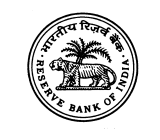 भारतीय रिज़र्व बैंकRESERVE BANK OF वेबसाइट :www.rbi.org.in/hindiWebsite : www.rbi.org.inइ-मेलemail:helpdoc@rbi.org.inMONEY MARKETS@MONEY MARKETS@Volume (One Leg) Weighted Average Rate Range A. Overnight Segment (I+II+III+IV) 	 97.415.934.00-6.08A. I.  Call Money 	 14.905.634.90-6.00II. Collateralised Borrowing and      Lending Obligation (CBLO) 82.505.994.00-6.08III. Market Repo       0.00-IV. Repo in Corporate Bond 0.00-B. Term Segment B. I. Notice Money**  0.065.495.25-5.55B. II. Term Money@@ 0.00--B. III. CBLO 0.00--B. IV. Market Repo 0.00--B. V. Repo in Corporate Bond 0.00--RBI OPERATIONS@ RBI OPERATIONS@ Auction Date Tenor (Days) Maturity Date Amount Outstanding Current Rate/Cut off Rate C.    Liquidity Adjustment Facility Liquidity Adjustment Facility C.    (i)   Repo  (Fixed  Rate)                       02/02/2018305/02/201829.076.0003/02/2018205/02/201874.086.00(ii)  Repo  (Variable Rate) 23/01/20181406/02/2018191.506.0125/01/20181509/02/2018189.506.0130/01/20181312/02/2018215.086.0102/02/20181416/02/201890.806.01(iii)  Reverse Repo  (Fixed  Rate)   02/02/2018305/02/2018574.655.7503/02/2018205/02/201844.665.75(iv)  Reverse Repo  (Variable Rate) 08/01/20182805/02/20184.005.9925/01/20181408/02/201860.005.9929/01/2018705/02/201885.705.9930/01/2018706/02/2018155.285.9931/01/20182828/02/20180.00-31/01/20181414/02/20186.905.9931/01/2018707/02/201865.375.9901/02/20181415/02/201825.005.9901/02/2018708/02/2018176.855.9902/02/20181416/02/20180.405.9902/02/2018709/02/2018121.895.9902/02/2018305/02/201814.105.99D. Marginal Standing Facility                02/02/2018305/02/20180.706.2503/02/2018205/02/20180.006.25E. Standing Liquidity Facility Availed from RBI$ Standing Liquidity Facility Availed from RBI$ 13.41F.  Cash Reserves Position of Scheduled Commercial Banks F.  (i) Cash balances with RBI as on#  January 31, 2018 4,699.43 (ii) Average daily cash reserve requirement for the fortnight ending  February 02, 2018 4,518.52 G. Government of India Surplus Cash Balance Reckoned for Auction as on ¥ February 02, 2018 686.88 